Итоги III крытого экологического фотоконкурса с международным участием «Экоселфи – селфи с пользой!»ЭкоделоЭкопривычкиЭкотворчествоПриз зрительских симпатийДошкольникиДошкольникиДошкольникиДошкольники1 местоНепшекуев Имран Аскерович«Я за раздельный сбор мусора!»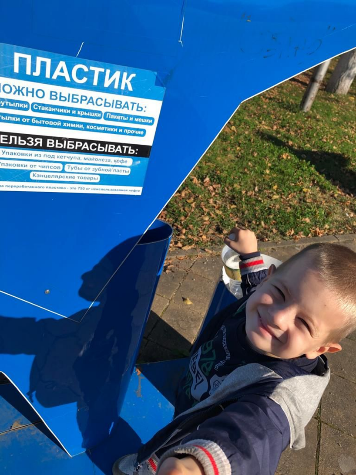 2 местоБарабашова Полина Андреевна, Кирсанова Виктория Владимировна, Багрянцева Элина Руслановна«Соберём листву вместе»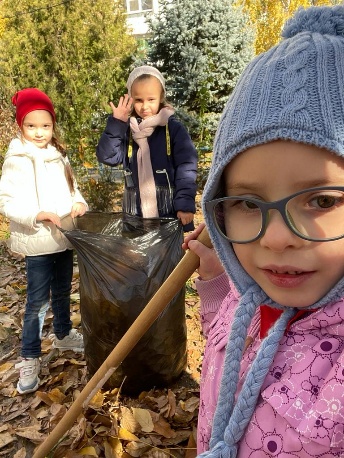 3 местоГончаров Дмитрий Вадимович«Листву собрали»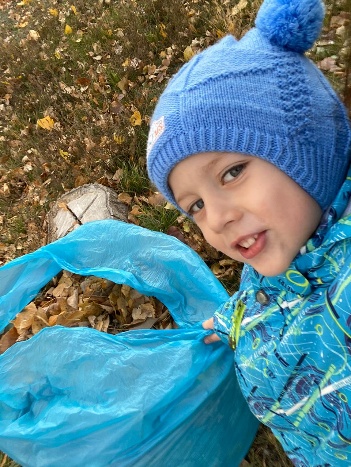 ОбучающиесяОбучающиесяОбучающиесяОбучающиеся1 местоРудас Юлия, Шпакова Кристина«Каждой пичужке - своя кормушка»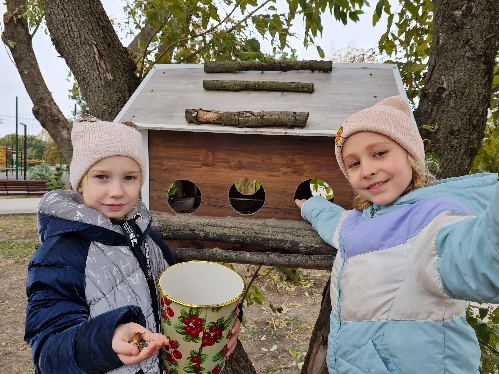 1 местоДавыдова Дарья Васильевна, коллектив «Друзья природы»«Экодело»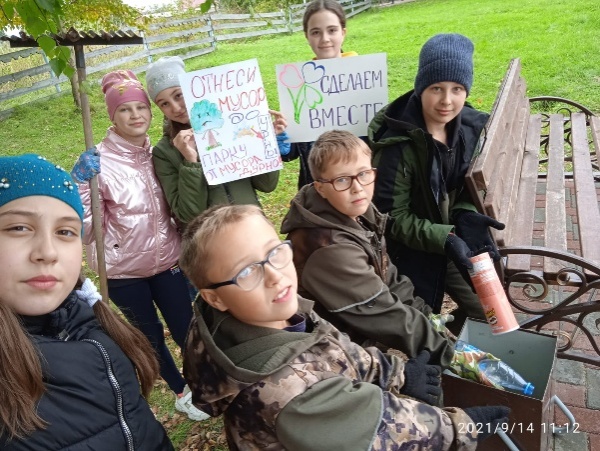 2 местоШелковникова Ксения Артемовна«Наша семья за чистый город»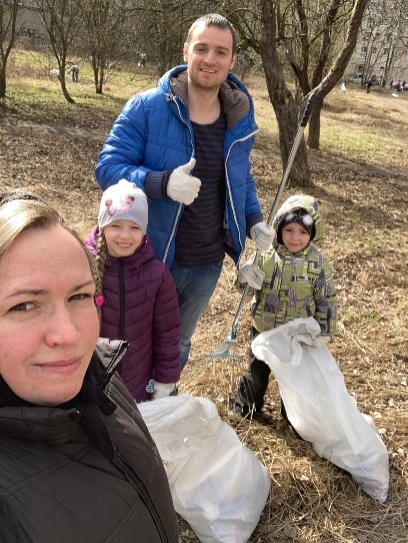 2 местоШкольное лесничество «Forest»«Экодело»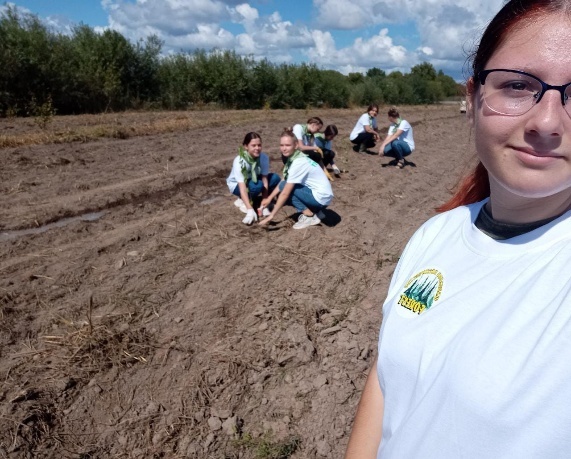 3 местоЩукин Тимофей, Щукина Юлия«Посадили мы красавца!»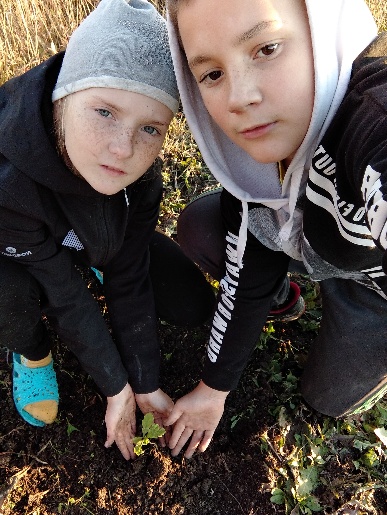 ВзрослыеВзрослыеВзрослыеВзрослые1 местоЧепец Татьяна Владимировна«Возрождаем леса- 2021 год экологии в ОАО «РЖД»»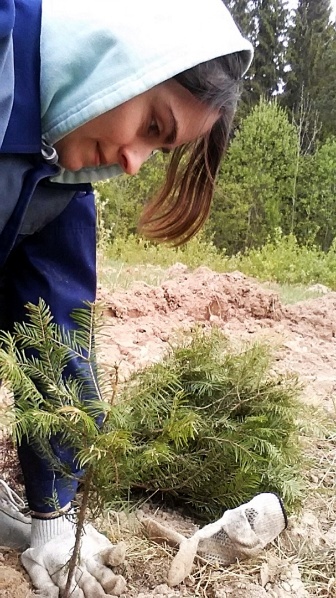 1 местоСодэно Арата, отдел экологической политики Департамента условий жизни и культуры администрации префектуры Тояма«Чемпионат по сбору мусора!!»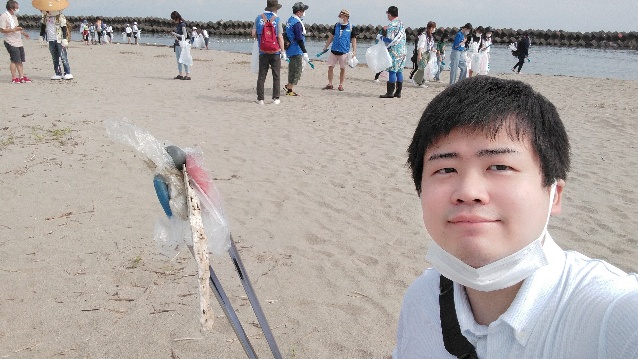 2 местоШкут Анастасия Николаевна, Махмутов Рифат Равильевич«Экоакция «Мусору-NET»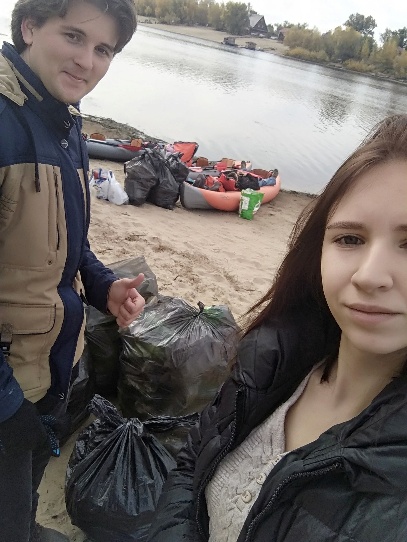 2 местоМацуда Эри«Сбор мусора на работе»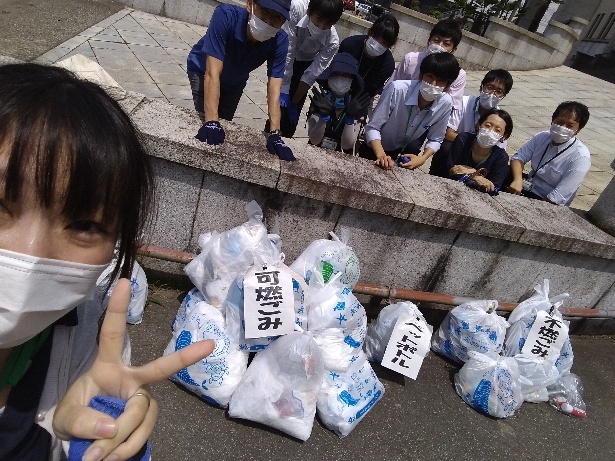 3 местоГруппа ДОП 31 СЖД«Здесь будет аллея кустарника»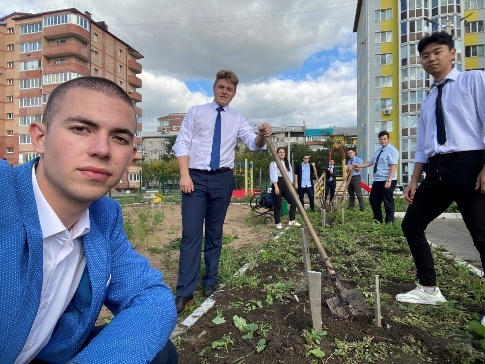 ДошкольникиДошкольникиДошкольникиДошкольники1 местоСерьяноваЕсения Александровна«Экотранспорт»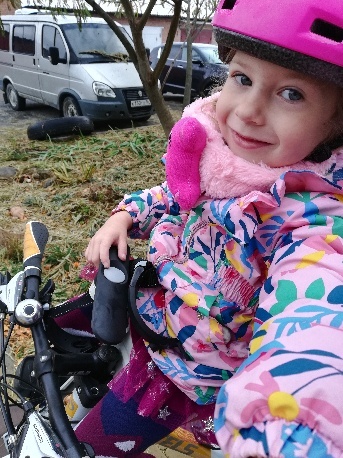 2 местоГруппа №12 МАДОУ Детский Сад №103«Мы и наши контейнеры-помощники»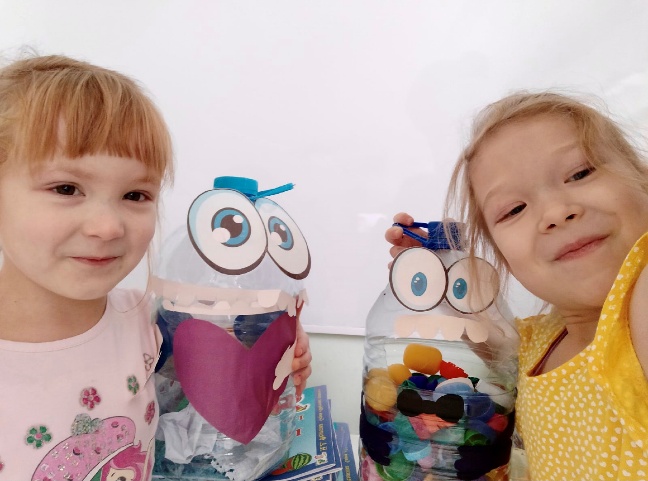 3 местоМаценко Артём«Хвостатые крышечки добра»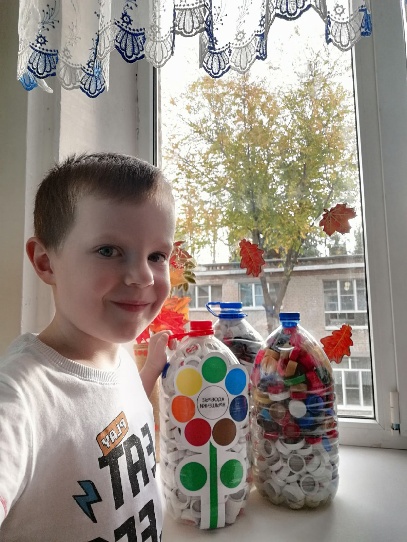 ОбучающиесяОбучающиесяОбучающиесяОбучающиеся1 местоКовалева Алёна Андреевна«Жизнь без пластиковых пакетов»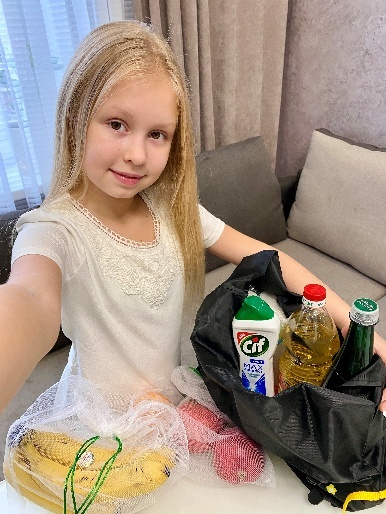 1 местоСемейная команда «Братья. По разуму»«Сохраним первоцветы»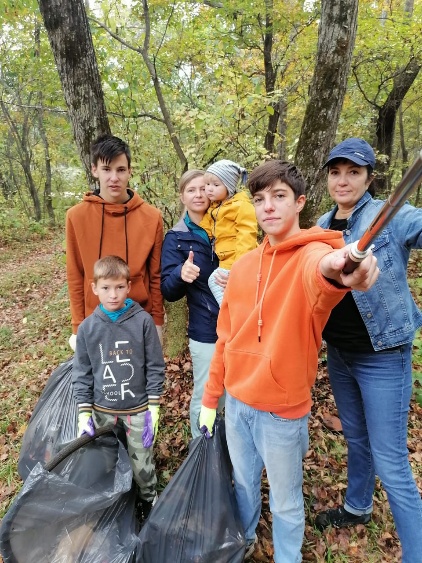 2 местоВяткин Кирилл Алексеевич«Полезная привычка»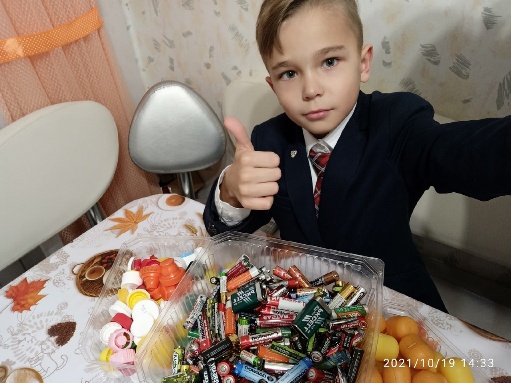 3 местоВладислав Александрович Баяндин«Гигиена – без пластика!»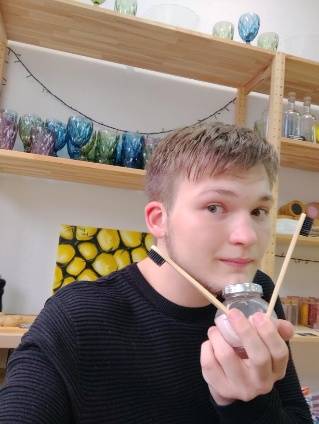 ВзрослыеВзрослыеВзрослыеВзрослые1 местоНефёдова Анна Эдуардовна«Экопривычки»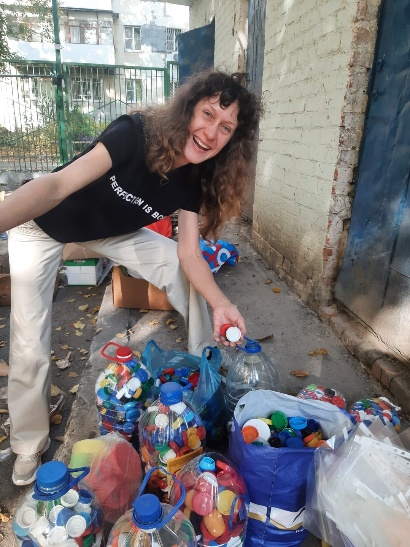 2 местоВоронова Наталья Васильевна«Крышки в дело»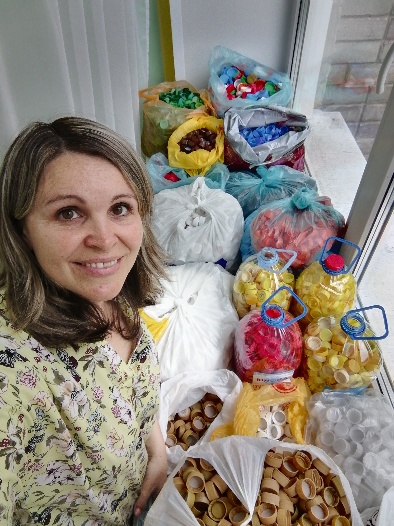 2 местоМурасаваТакэхиро«Моя сумка всегда при мне. Ни за что не забуду!»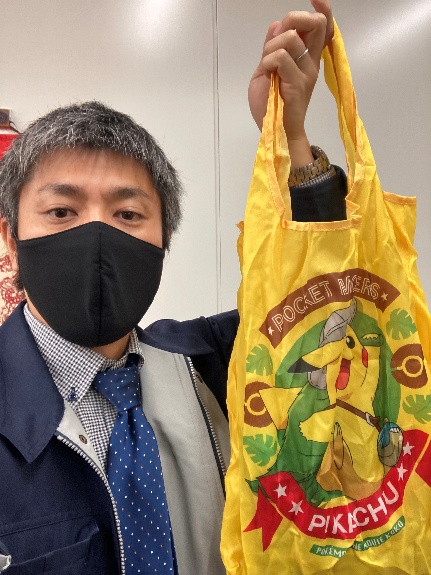 3 местоЛожкина Анна Николаевна«Мы моем, чисто – чисто»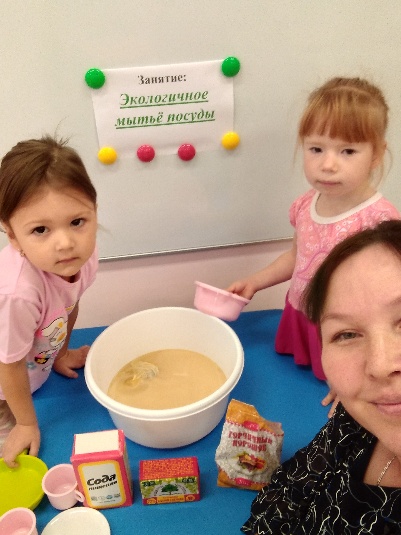 дошкольникидошкольникидошкольникидошкольники1 местоВолкова Ульяна«ЭкоРазвивашки»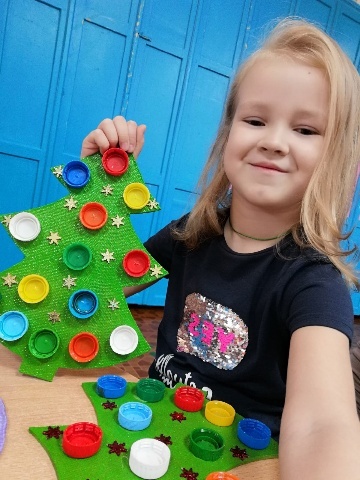 2 местоШевчук Ксения Владимировна«Подсвечник из пластиковой бутылки»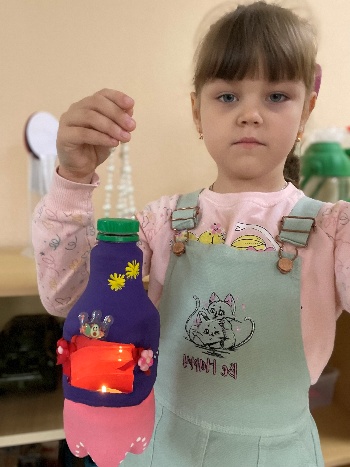 3 местоКривошеина Мария Антоновна«Интересное из ненужного»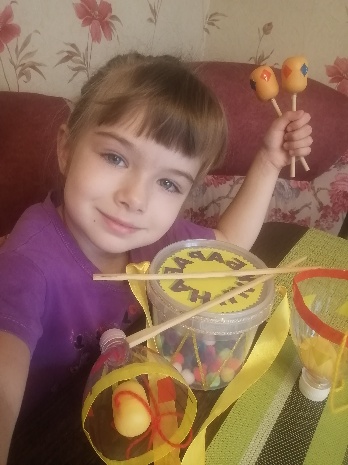 ОбучающиесяОбучающиесяОбучающиесяОбучающиеся1 местоТрунов Родион Александрович«Из мусорной кучки – классная штучка»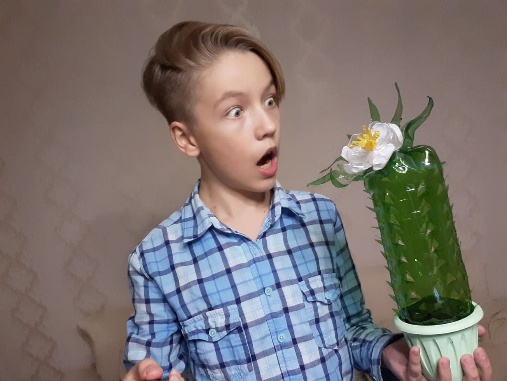 2 местоСенникова Софья Сергеевна«Красная королева»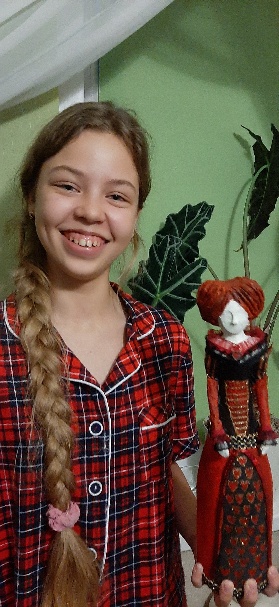 2 местоМукштадт Ксения Сергеевна«Полезное занятие»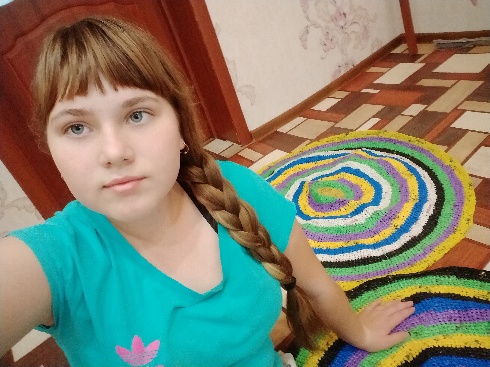 3 местоРоманов Егор«Игрушка для младшего брата»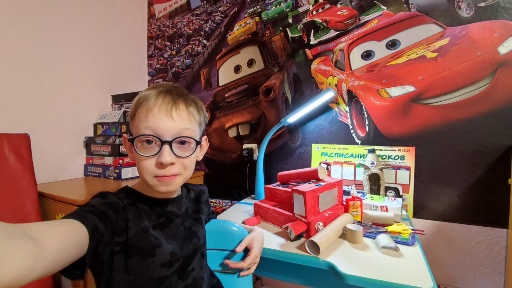 3 местоМирошниченко Ольга Вячеславовна«Артековский Абсолют»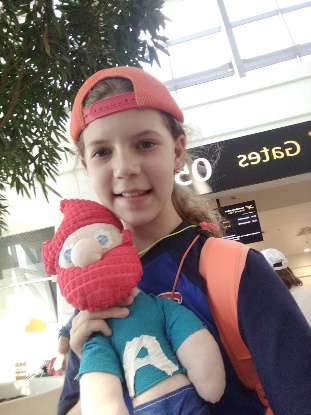 ВзрослыеВзрослыеВзрослыеВзрослые1 местоСумина Оксана Владимировна«Экотворчество»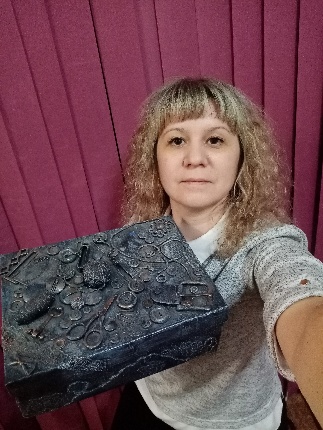 2 местоСергиенко Валентина Валентиновна«Уличный светильник на солнечной батарее «Кактус»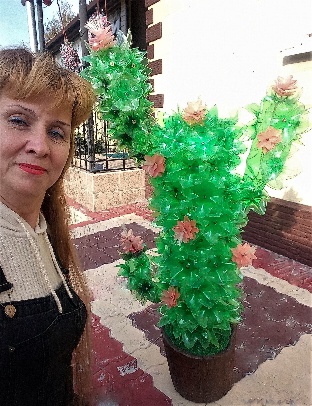 3 местоМехдиева Лейла Гисматалиевна«Арт назарбонджук»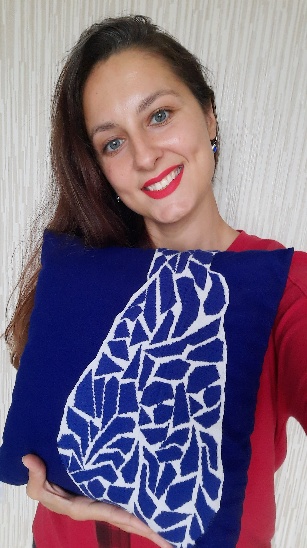 ЗаббаровАйгизАйнурович«Сдай макулатуру! Спаси дерево!»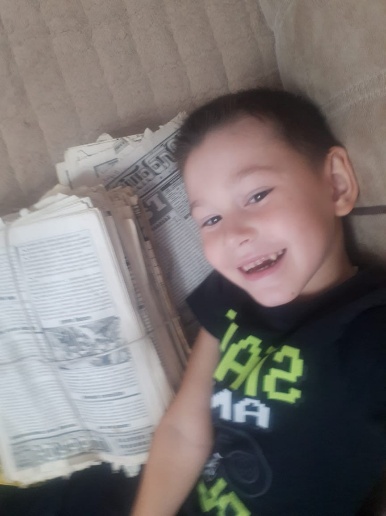 